             ANEXA NR.1LA HCL ȘIEU MĂGHERUȘ NR.75/28.11.2019REGULAMENT-CADRUDE INSTITUIRE ȘI ADMINISTRAREA TAXEI SPECIALE DE SALUBRIZAREîn Comuna SIEU MAGHERUS CUPRINS1.	DISPOZIȚII GENERALE	42. MODALITĂȚI DE STABILIRE A TAXEI SPECIALE DE SALUBRIZARE	72.1. Condiții generale	72.2 Declarații de impunere	82.3. Modalitatea de calcul a taxei speciale de salubrizare	113.	TERMENE ȘI MODALITĂȚI DE PLATĂ A TAXEI SPECIALE DE SALUBRIZARE	144.  FACILITĂȚI PRIVIND PLATA TAXEI SPECIALE DE SALUBRIZARE	145. GESTIONAREA VENITURILOR ȘI CHELTUIELILOR  AFERENTE 	SERVICIULUI DE SALUBRIZARE	156.	SANCȚIUNI	157.	DISPOZIȚII FINALE	16ANEXEDISPOZIȚII GENERALEStrategia de Dezvoltare a Serviciului Public de Salubrizare pentru Proiectul „Sistem de Management Integrat al Deșeurilor în Județul Bistrița-Năsăud”, aprobată de către reprezentanții tuturor unităților administrativ-teritoriale din județ, prevede că, pentru asigurarea finanțării serviciilor de colectare, transport, sortare, compostare și depozitare, precum și pentru asigurarea conformării la prevederile legislative, se stabilesc, în condițiile legii, taxe speciale în sarcina beneficiarilor acestor servicii (utilizatori casnici și non-casnici).	Conform prevederilor:Legii nr. 273/2006 privind finanţele publice locale,  art. 30:  „(1)Pentru funcţionarea unor servicii publice locale, create în interesul persoanelor fizice şi juridice, consiliile locale (...), aprobă taxe speciale. (2) Cuantumul taxelor speciale se stabileşte anual, iar veniturile obţinute din acestea se utilizează integral pentru acoperirea cheltuielilor efectuate pentru înfiinţarea serviciilor publice de interes local, precum şi pentru finanţarea cheltuielilor curente de întreţinere şi funcţionare a acestor servicii. (...) (6) Taxele speciale se fac venit la bugetul local şi se încasează numai de la persoanele fizice şi juridice carebeneficiază de serviciile publice locale pentru care s-au instituit taxele respective”. Legii nr. 227/2015 privind Codul Fiscal, art. 454: ”Impozitele şi taxele locale sunt după cum urmează:a) impozitul pe clădiri şi taxa pe clădiri;b) impozitul pe teren şi taxa pe teren;c) impozitul pe mijloacele de transport;d) taxa pentru eliberarea certificatelor, avizelor şi autorizaţiilor;e) taxa pentru folosirea mijloacelor de reclamă şi publicitate;f) impozitul pe spectacole;g) taxele speciale;h) alte taxe locale.” și art. 484 alin. (1)-(3): „(1)Pentru funcţionarea unor servicii publice locale create în interesul persoanelor fizice şi juridice, precum şi pentru promovarea turistică a localităţii, consiliile locale, judeţene şi Consiliul General al Municipiului Bucureşti, după caz, pot adopta taxe speciale.(2) Domeniile în care consiliile locale, judeţene şi Consiliul General al Municipiului Bucureşti, după caz, pot adopta taxe speciale pentru serviciile publice locale, precum şi cuantumul acestora se stabilesc în conformitate cu prevederile Legii nr. 273/2006 privind finanţele publice locale, cu modificările şi completările ulterioare. (3) Taxele speciale se încasează numai de la persoanele fizice şi juridice care beneficiază de serviciile oferite de instituţia sau serviciul public de interes local, potrivit regulamentului de organizare şi funcţionare al acestora, sau de la cele care sunt obligate, potrivit legii, să efectueze prestaţii ce intră în sfera de activitate a acestui tip de serviciu.”Legii nr. 101/2006 a serviciului de salubrizare a localităţilor, republicată, cu modificările și completările ulterioare, art. 25-27:„Art. 25 Finanţarea cheltuielilor de funcţionare, reabilitare şi dezvoltare a serviciului de salubrizare și a cheltuielilor de investiţii pentru realizarea infrastructurii aferente acestuia se face cu respectarea legislaţiei în vigoare privind finanţele publice locale, în ceea ce priveşte iniţierea, fundamentarea, promovarea şi aprobarea investiţiilor publice, a principiilor prevãzute la art. 43 alin. (2) din Legea nr. 51/2006 , precum şi a urmãtoarelor principii: a) recuperarea integralã de către operatori, prin tarife, taxe speciale sau, după caz, subvenţii de la bugetul local, a costurilor de operare şi a investiţiilor pentru înfiinţarea, reabilitarea şi dezvoltarea sistemelor de salubrizare; b) menţinerea echilibrului contractual. Art. 26 (1) În funcţie de natura activităţilor prestate, atât în cazul gestiunii directe, cât şi în cazul gestiunii delegate, pentru asigurarea finanţării serviciului de salubrizare, utilizatorii achită contravaloarea serviciului de salubrizare prin:a) tarife, în cazul prestaţiilor de care beneficiază individual, pe bază de contract de prestare a serviciului de salubrizare;b)  taxe speciale, în cazul prestaţiilor efectuate în beneficiul întregii comunităţi locale;c)  taxe speciale, în cazul prestaţiilor de care beneficiază individual fără contract.(2) În situaţia prevăzută la alin. (1) lit. a), autorităţile administraţiei publice locale, împreună cu operatorii au obligaţia să ţină, la zi, evidenţa tuturor utilizatorilor cu şi fără contracte de prestări servicii.(3) Autorităţile administraţiei publice locale au obligaţia să instituie taxe speciale, conform prevederilor alin. (1) lit. c), şi să deconteze lunar operatorilor, direct din bugetul local, contravaloarea prestaţiei efectuate la utilizatorii fără contract. (4) Clasificarea activităţilor în funcţie de modul de contractare, facturare şi plată a contravalorii serviciului de salubrizare prestat se stabileşte prin regulamentul-cadru al serviciului şi se anexează la hotărârea de dare în administrare a serviciului ori la contractul de delegare a gestiunii serviciului, după caz.(5) Cuantumul şi regimul tarifelor şi taxelor speciale ofertate/aprobate se stabilesc, se ajustează sau se modifică de către autorităţile administraţiei publice locale, în baza fişelor de fundamentare pe elemente de cheltuieli, întocmite de către operatori în conformitate cu normele metodologice de stabilire, ajustare sau modificare a tarifelor pentru activităţile specifice serviciului de salubrizare a localităţilor, elaborate de către A.N.R.S.C.(6) În cazul operatorilor care au încheiate contracte de delegare a gestiunii pentru care tarifele ofertate nu au avut la bază o fişă de fundamentare pe elemente de cheltuieli, prima ajustare a tarifelor se va face pe baza fişei de fundamentare, întocmită de către operator, având în vedere cheltuielile realizate în ultimele 12 luni, anterioare propunerii. Nivelul tarifului rezultat nu va depăşi nivelul tarifului actual, ajustat cu indicele de creştere a parametrului de ajustare.(7) Ajustarea ori modificarea ulterioară a tarifelor/taxelor prevăzute la alin. (6) se face de către autorităţile administraţiei publice locale, la solicitarea operatorilor, cu respectarea normelor metodologice elaborate de A.N.R.S.C.(8) Structura şi nivelul tarifelor şi taxelor speciale vor fi stabilite astfel încât:a) să acopere costul efectiv al prestării serviciului de salubrizare;b) să acopere cel puţin sumele investite şi cheltuielile curente de întreţinere şi exploatare a serviciului de salubrizare;c) să încurajeze investiţiile de capital;d) să respecte şi să asigure autonomia financiară a operatorului.”Art. 27 (1) Aplicarea de către operatori a unor tarife sau taxe speciale mai mari decât cele stabilite şi aprobate potrivit art. 26 este interzisă.(2) Tarifele aprobate trebuie să conducă la atingerea următoarelor obiective:a) asigurarea prestării serviciului de salubrizare la nivelurile de calitate şi indicatorii de performanţă stabiliţi de către autorităţile administraţiei publice locale sau, după caz, de asociaţiile de dezvoltare intercomunitară prin caietul de sarcini, regulamentul serviciului şi prin contractele de delegare a gestiunii;b) realizarea unui raport calitate-cost cât mai bun pentru serviciul de salubrizare prestat pe perioada angajată şi asigurarea unui echilibru între riscurile şi beneficiile asumate de părţile contractante;c) asigurarea funcţionării eficiente a serviciului de salubrizare şi a exploatării bunurilor aparţinând domeniului public şi privat al unităţilor administrativ-teritoriale, afectate serviciului de salubrizare, precum şi asigurarea protecţiei mediului.”Legii nr. 211/2011, art. 17 alin. (1), lit. e), f) g) și h): ” (1) Autorităţile administraţiei publice locale ale unităţilor administrativ-teritoriale sau, după caz, subdiviziunile administrativ-teritoriale ale municipiilor, respectiv asociaţiile de dezvoltare intercomunitară ale acestora, au următoarele obligaţii: (...) 	e) să implementeze, începând cu data de 1 ianuarie 2019, dar nu mai târziu de data de 30 iunie 2019, cu respectarea prevederilor Ordonanţei Guvernului nr. 21/1992 privind protecţia consumatorilor, republicată, cu modificările şi completările ulterioare, instrumentul Economic «plăteşte pentru cât arunci», bazat pe cel puţin unul dintre următoarele elemente: (i) volum;(ii) frecvenţă de colectare;(iii) greutate;(iv) saci de colectare personalizaţi;f) să stabilească şi să aprobe, începând cu data de 1 ianuarie 2019, dar nu mai târziu de data de 30 iunie 2019, pentru beneficiarii serviciului de salubrizare tarife distincte pentru gestionarea deşeurilor prevăzute la lit. a), respectiv pentru gestionarea deşeurilor, altele decât cele prevăzute la lit. a) şi sancţiunile aplicabile în cazul în care beneficiarul serviciului nu separă în mod corespunzător cele două fluxuri de deşeuri;	g) să includă, începând cu data de 1 ianuarie 2019, în tarifele prevăzute la lit. f) pentru gestionarea deşeurilor prevăzute la lit. a) Contribuţia pentru Economia circulară prevăzută în Ordonanţa de urgenţă a Guvernului nr. 196/2005 privind Fondul pentru mediu, aprobată cu modificări şi completări prin Legea nr. 105/2006, cu modificările şi completările ulterioare, numai pentru deşeurile destinate a fi eliminate prin depozitare rezultate din aplicarea indicatorilor de performanţă prevăzuţi în contracte;	h) să includă, începând cu data de 1 ianuarie 2019, în tarifele prevăzute la lit. f) pentru gestionarea deşeurilor, altele decât cele prevăzute la lit. a), contribuţia pentru Economia circulară prevăzută în Ordonanţa de Urgenţă a Guvernului nr. 196/2005 privind Fondul pentru mediu, aprobată cu modificări şi completări prin Legea nr. 105/2006, cu modificările şi completările ulterioare, pentru deşeurile destinate a fi eliminate prin depozitare;”și art. 21: ”(1) În conformitate cu principiul "poluatorul plăteşte", costurile operaţiunilor de gestionare a deşeurilor se suportă de către producătorul de deşeuri sau, după caz, de deţinătorul actual ori anterior al deşeurilor.”Legii nr. 249/2015 privind modalitatea de gestionare a ambalajelor şi a deşeurilor de ambalaje, art. 16 alin. (1) și (4) lit. e): ”(1) Operatorii Economici sunt responsabili pentru preluarea şi valorificarea de la consumatori/utilizatori finali a ambalajelor/deşeurilor de ambalaje după cum urmează: operatorii Economici care introduc pe piaţa naţională produse ambalate, operatorii Economici care importă/ achiziţionează intracomunitar produse ambalate pentru utilizare/ consum propriu sunt responsabili pentru deşeurile generate de ambalajele primare, secundare şi terţiare folosite pentru ambalarea produselor lor, cu excepţia ambalajelor de desfacere care sunt folosite pentru ambalarea, la locul de vânzare, a produselor;operatorii Economici care supraambalează produse ambalate individual în vederea revânzării/redistribuirii sunt responsabili pentru deşeurile generate de ambalajele secundare şi terţiare pe care le introduc pe piaţa naţională;operatorii  Economici care introduc pe piaţa naţională ambalaje de desfacere, inclusiv pungi de transport din plastic, sunt responsabili pentru deşeurile generate de respectivele ambalaje;operatorii Economici care dau spre închiriere, sub orice formă, cu titlu profesional, ambalaje sunt responsabili pentru respectivele ambalaje. (...)(4) Operatorii Economici prevăzuţi la alin. (1) sunt obligaţi: (...) e) să acopere, începând cu data de 1 ianuarie 2019, costurile pentru colectarea şi transportul, stocarea temporară, sortarea şi, după caz, pentru valorificarea deşeurilor de ambalaje gestionate prin serviciile de salubrizare stabilite potrivit prezentei legi;”Se aprobă prezentul Regulamentde instituire şi administrare a taxei speciale de salubrizare în județulBistrița-Năsăud, comuna Sieu Magherus care se completează de drept cu prevederile legislației generale și speciale în materie.2. MODALITĂȚI DE STABILIRE A TAXEI SPECIALE DE SALUBRIZARE2.1. Condiții generale(1) Pe teritoriul administrativ al UATC Sieu Magherus  din județul Bistrița-Năsăud se instituie taxa specială de salubrizare pentru asigurarea următoarelor activități ale serviciului de salubrizare:colectarea separată şi transportul separat al deșeurilor municipaleși al deșeurilor similare provenind din activități comerciale din industrie și instituții, inclusiv fracții colectate separat; sunt incluse aici şi deşeurile periculoase din deșeurile menajere, deșeurile din construcții și desființări şi deşeurile voluminoase colectate în cadrul campaniilor de colectare; sunt excluse de la taxa specială de salubrizare colectarea și tratarea deşeurilor stradale.sortarea deșeurilor reciclabile în stația de sortare;organizarea prelucrării, neutralizării și valorificării materiale și energetice a deșeurilor, respectiv compostarea deşeurilor biodegradabile în instalații centralizate;administrarea depozitului conform de deşeuri;dezvoltarea infrastructurii tehnico-edilitare aferente serviciului de salubrizare.(2) Taxa specială de salubrizare prevăzută de prezentul regulament se instituie începând cu data de 01.11.2019.(1) Taxa specială de salubrizare se plătește de către utilizatorii serviciului de salubrizare,  proprietari ai imobilelor situate pe raza comunei Șieu Măgheuș, respectiv:a) utilizatori casnici - persoane fizice sau juridice ce dețin  imobile cu destinația de locuință;    b) utilizatori non-casnici - persoane fizice sau juridice ce dețin  imobile cu altă destinație decât cea de locuință.(2) Prin excepție de la prevederile alin. (1), în cazul imobilelor proprietate publică sau privată ale statului ori ale unității administrativ-teritoriale, concesionate, închiriate, date în administrare ori în folosință, după caz,  taxa specială de salubrizare reprezintă sarcina fiscală aconcesionarilor, locatarilor, titularilor dreptului de administrare sau de folosință, după caz. În cazul în care concesionarii, locatarii, titularii dreptului de administrare sau de folosință, persoane de drept public, transmit ulterior altor persoane dreptul de concesiune, închiriere, administrare sau folosință a imobilului respectiv, taxa specială de salubrizare va fi datorată de prima entitate care nu este de drept public, care a primit dreptul de concesiune, închiriere, administrare sau folosință. (3) Prin excepție de la prevederile alin. (1), în cazul imobilelor deținute în proprietate de către entități aflate sub incidența Legii nr. 85/2014 privind procedurile de prevenire a insolvenței și de insolvență sau, după caz, a Legii nr. 85/2006 privind procedura insolvenței, concesionate, închiriate, date în administrare ori în folosință altor entități de drept public sau privat, taxa specială de salubrizare reprezintă sarcina fiscală a concesionarilor, locatarilor, titularilor dreptului de administrare sau de folosință.2.2. Declarații de impunereÎn vederea calculării taxei speciale de salubrizare, detinatorii imobilelor au obligaţia depunerii:Declaraţiei de impunere, dată pe proprie răspundere, conform Anexelor nr. 1-4 la prezentul regulament, în situația în care utilizatorul nu figureaza in evidentele fiscale ale Primariei Sieu Magherus ca platitor de taxa speciala de salubritate , precum și în cazul achiziționării unui imobil; Declaraţiei rectificative,conform Anexelor nr. 5-8 la prezentul regulament, în cazul în care au apărut modificări în componența familială, față de precedenta declarație sau, după caz, în cazul în care au apărut modificări în structura organizatorică a entității. (2) În cazul lipsei declarației de impunere, impunerea taxei se poate  face din oficiu, conform art. 4 alin (1) din prezentul regulament.(3) Utilizatorii casnici, detinatori de imobile cu destinație de locuință, au obligația depunerii declarației pentru stabilirea cuantumului taxei speciale de salubrizare, conform Anexei nr. 1 la prezentul regulament. Declaraţia se depune pentru fiecare unitate locativă deţinută, fie că este locuită de detinator , fie că este închiriată altor persoane fizice.(4) În cazul imobilelor deținute  de către persoanele fizice, care sunt închiriate persoanelor juridice, acestea din urma au obligatia incheierii unui contract de prestari servicii cu operatorul de salubrizare si de a achita contravaloarea serviciilor direct operatorului .Prin exceptie incepand cu anul 2020 persoana juridica care are sediul social sau puncte de lucru pe teritoriul administrativ al comunei Sieu Magherus poate   depune  declarația de impunere si  achita taxa de salubrizare pe intreg anul odata cu depunerea declaratiei pe baza estimatului in tone /an  pe propria raspundere asumat in declaratie . În acest sens se va depune declaraţia de impunere  conform Anexei nr. 2 la prezentul regulament, pentru fiecare imobil deţinut. În plus, se va depune și Anexa nr. 4 pentru fiecare persoană juridică ce deține calitatea de chiriaș.(5) În cazul imobilelor deținute  de persoane fizice sau juridice, care sunt utilizate pentru desfășurarea de profesii liberale (cabinete de avocatură, birouri de expertiză, birouri notariale, birourile executorilor judecătorești, cabinete medicale, etc.), obligația de a depune declarația și obligația de a achita taxa specială de salubrizare revin proprietarului imobilului. Persoanele care desfășoară profesii liberale sunt asimilate utilizatorilor casnici, datorând taxa în cuantumul stabilit pentru persoanele fizice, în funcție de numărul de membri sau numărul de angajați ce desfășoară profesia respectivă. În acest sens se va depune declarația prevăzută în Anexa  nr. l sau, după caz, declarația prevăzută  în Anexa nr. 3 la prezentul regulament.(6) În cazul imobilelor deținute în proprietate de către persoanele juridice, cu destinația de locuință, care sunt închiriate persoanelor fizice, obligaţia de a depune declarația şi obligația de a achita taxa de salubrizare revin utilizatorului  imobilului. Se va depune declaraţia  prevăzută în Anexa nr. 3 la prezentul regulament, pentru fiecare imobil deținut.(7) În cazul imobilelor deținute în proprietate de către persoanele juridice, care sunt concesionate, închiriate, date în administrare ori în folosință altor persoane juridice, obligația de a depune declarația și obligația de a achita taxa de salubrizare revin utilizatorului imobilului. Se va depune declarația prevăzută în Anexa nr. 2 și declarația prevăzută în Anexa nr. 4 la prezentul regulament, pentru fiecare imobil deținut.(8) În cazul imobilelor deținute în proprietate de către persoane juridice aflate sub incidența Legii nr. 85/2014 privind procedurile de prevenire a insolvenței și de insolvență sau, după caz, a Legii nr. 85/2006 privind procedura insolvenței, concesionate, închiriate, date în administrare ori în folosință altor entități de drept public sau privat, obligația de a declara și obligația de a achita taxa de salubrizare revin concesionarului, locatarului, titularului dreptului de administrare sau de folosință. Titularul obligației va depune declarația prevăzută în Anexa nr. 4, pentru fiecare imobil, împreună cu declarația prevăzută în Anexa nr. 2 completată de către proprietar.(9) În cazul imobilelor proprietate publică sau privată a statului sau a unității administrativ-teritoriale, concesionate, închiriate, date în administrare ori în folosință, după caz,  obligația de a depune declarația și obligația de a achita taxa de salubrizare revin concesionarilor, locatarilor, titularilor dreptului de administrare sau de folosință, după caz. În cazul în care concesionarii, locatarii, titularii dreptului de administrare sau de folosință, persoane de drept public, transmit ulterior altor persoane dreptul de concesiune, închiriere, administrare sau folosință a imobilului respectiv, prima entitate care nu este de drept public, care a primit dreptul de concesiune, închiriere, administrare sau folosință are obligația de a depune declarația și de a achita taxa specială de salubrizare. În cazul utilizatorilor casnici se va depune declarația conform Anexei nr. 1 la prezentul regulament, iar în cazul utilizatorilor non-casnici se va depune declarația conform Anexei nr. 4.(10) Pentru imobilele care sunt locuite temporar (case de vacanță, apartamente sau imobile locuite temporar, etc.) și nu sunt imobile de domiciliu sau de reședință, obligația de a depune declarația revine detinatorului, taxa lunară fiind calculată cu luarea în considerare a  unei singure persoane. Declaraţia se depune pentru fiecare unitate locativă deţinută.(11)  Utilizatorii non-casnici detinatori  de imobile au obligația depunerii declarației pentru stabilirea cuantumului taxei speciale de salubrizare conform Anexei nr. 4 la prezentul regulament pentru sediul şi pentru toate punctele de lucru în care desfășoară activități (economice sau de altă natură) pe teritoriul administrativ al  JudețuluiBistrița-Năsăud. Declaraţia se depune pentru fiecare imobil deținut. Plata taxei speciale de salubrizare este în sarcina utilizatorilor non-casnici, detinatori/utilizatori ai imobilelor.(12) În cazul persoanei juridice, pe cale de exceptie obligația depunerii declarației de impunere pentru stabilirea cuantumului taxei și obligația achitării acesteia revin reprezentantului legal al acesteia. (13) În caz de deces al titularului dreptului de proprietate asupra imobilului, obligația de depunere a declarației de impunere și obligația de plată a taxei revin moștenitorului/moștenitorilor de drept care utilizeaza locuinta sau care dovedesc calitatea .(14) Declarațiile pentru stabilirea cuantumului taxei speciale de salubrizare se depun de către persoanele fizice/juridice care dețin imobile pe raza comunei Sieu Magherus ,județulBistrița-Năsăud, în 2 exemplare însoțite de copie după actul de identitate/actul de înființare și de orice documente necesare pentru susținerea celor declarate, la  Compartimentul Impozite si Taxe .(15) În urma depunerii declarației, utilizatorii vor primi o decizie de impunere în care se va specifica valoarea Taxei de Salubrizarede Bază (TSB) datorată pentru anul în curs. CuantumulTaxei de Salubrizare de Bază se va publica la sediul Primăriei, pe site-ul acesteia și/sau în mass-media locală și ea va cuprinde un pachet de servicii de colectare predefinit, așa cum este descris in Anexa 9. (16) Operațiunea de regularizare a taxei speciale de salubrizare, ca mecanism al instrumentului economic ´Plătește Pentru Cât Arunci´ se va face anual, prin diferența între serviciile de salubrizare utilizate efectiv și cele cuprinse în TSB. Detalierea mecanismului de regularizare pentru fiecare tip de utilizator este cuprinsă în Anexa nr. 9 la prezentul Regulament.   Suma rezultată în urma regularizării va fi achitată în termen de 30 zile de la data primirii deciziei de impunere.(17) Serviciile de salubrizare efectiv utilizate, care vor permite calcularea regularizării față de TSB, vor fi măsurate digital pentru aplicarea instrumentului economic „Plătește Pentru Cât Arunci” (PPCA), conform art. 17 alin. (1) lit. e) din Legea nr. 211/2011 privind regimul deșeurilor, republicată, cu modificările și completările ulterioare, astfel: 	a) Fiecare recipient de deșeuri reziduale colectat suplimentar față de numărul de colectări incluse în TSB va duce la calcularea de servicii de salubrizare suplimentare:-  pentru fiecare recipient cu deseuri reziduale , colectat in plus fata de numarul de colectari incluse in taxa ( o familie are posibilitatea sa trimita la depozitul de la Tarpiu prin operatorul de salubrizare 3 pubele negre pline /luna fara adaosuri cum ar fi saci ,cutii sau alte asemenea ) se va percepe o taxa suplimentara fata de ceea ce se datoreaza initial;- pentru fiecare  recipient pentru deșeuri reciclabile din plastic/metal colectat sub numărul anual prevăzut pentru respectiva structură familială, conduce la calcularea de servicii suplimentare.b) Serviciile de colectare astfel măsurate, care permit regularizarea taxei speciale de salubrizare, vor fi calculate prin aplicarea instrumentului economic „Plătește Pentru Cât Arunci”, bazat pe frecvența de colectare și volum, conform mecanismului prevăzut în Anexa nr. 9 la prezentul regulament.c)  Acolo unde se constata ca sunt persoane singure sau varstnici care nu colecteaza selectiv  deseuri reciclabile din plastic/metal urmarea a faptului ca nu achizitioneaza recipienti proveniti din imbutelierea apelor naturale/minerale ,sucuri ,doze de bere ,doze de suc sau alte asemenea calcularea de servicii de salubrizare suplimentare nu se va face .(18) În cazul neprimirii deciziei de impunere până la finele primului trimestru al fiecărui an, , obligația de plată subzistă, utilizatorii casnici și non-casnici având obligația de a consulta site-ul/avizierul Primăriei.(19) Declarațiile pentru stabilirea cuantumului taxei speciale de salubrizare pot fi modificate pe parcursul anului, la cererea utilizatorilor serviciului de salubrizare, prin depunerea unor declarații rectificative, întocmite conform Anexelor nr. 5-8.(20) Declarațiile rectificative se depun în termen de 30 de zile de la data apariției oricărei modificări a datelor declarației inițiale, urmând ca modificarea taxei de salubrizare să se efectueze în maxim  30 zile calendaristice de la data depunerii declarației rectificative.(1)În cazul nedepunerii declarației pentru stabilirea cuantumului taxei speciale de salubrizare, obligația de plată se poate stabili din oficiu, pentru fiecare imobil deținut, după cum urmează:a) pentru persoanele fizice: pe baza estimării unui număr de  persoane conform RA ;b) pentru persoanele juridice:  se considera ca au incheiat contract de salubrizare direct cu operatorul de salubritate ; (2) Stabilirea din oficiu a taxei speciale de salubrizare se face prin emiterea unor decizii de impunere emise în condițiile Codului de procedura fiscală.2.3. Modalitatea de calcul a taxei speciale de salubrizare(1) Printaxa specială de salubrizare se includ si  se asigură finanțarea următoarelor activități, conform Regulamentului serviciului de salubrizare al Judeţului Bistrița-Năsăud:colectarea separată și transportul separatal deșeurilor municipale și similare (al deşeurilor periculoase din deșeurile menajere cu respectarea principiilor prevăzute în O.U.G. nr. 74/2018, cu excepția celor cu regim special, colectate în cadrul campaniilor de colectare);Colectarea separata si transportul separat al deșeurilor din construcții și desființări, în limita a 200 de kg/gospodarie/an.Colectarea deșeurilor voluminoase în cadrul campaniilor şi la predarea în Centrele de Colectare.Colectarea deșeurilor periculoase din deșeurile menajere, cu excepția celor cu regim special,  la predarea în Centrele de Colectare.sortarea deșeurilor reciclabile de la persoane fizice, agenți economici/instituții publice, colectate separat;Colectarea și compostarea deșeurilor verzi, biodegradabile menajere și similare colectate separat în cadrul campaniilor și a celor care provin din deșeurile în amestec de la platformele publice din zona urbană de blocuri de locuințe;depozitarea controlată a deșeurilor municipale.(2) Pentru stabilirea taxei speciale de salubrizare se vor respecta indicatorii de performanță ai serviciului public de salubrizare prevăzuți în Ordonanța de urgență nr. 74/2018 pentru modificarea și completarea Legii nr. 211/2011 privind regimul deșeurilor, a Legii nr. 249/2015 privind modalitatea de gestionare a ambalajelor și a deșeurilor de ambalaje și a Ordonanței de Urgență a Guvernului nr. 196/2005 privind Fondul pentru mediu, respectiv indicatorii de performanță prevazuți în contractele de delegare ale operatorilor de salubrizaredin județul Bistrița-Năsăud:Obligaţia de a colecta și transfera Stației de Sortare un procent de minim 10% din cantitatea totală de deșeuri municipale și similare generate pe raza U.A.T.-ului.Obligaţia de a colecta și transfera către Stația de Compostare un procent de minim 48,6% din cantitatea totală de deşeuri municipale generate pe raza U.A.T.-urilor din mediul urban.Obligaţia de a valorifica minim 75% din cantitatea de deșeuri reciclabile primite la Stația de Sortare, din care minim 60% din cantitatea sortatăvalorificabilă să fie deșeuri din ambalaje, al căror cost să facă obiectul  achitării costurilor nete de colectare, transport și sortare de către OIREP-uri. (Organisme de Implementare a Responsabilității Extinse a Producătorilor de ambalaje).(3) Având în vedere țintele menționate la alin. (2), costul unei tone de deșeuri municipale colectate în județulBistrița-Năsăud, se va determina conform formulelor de calcul cuprinse in Anexa 11 la prezentul Regulament.	Notă importantă: În cazul în care se vor modifica țintele de colectare separată ale S.M.I.D.Bistrița-Năsăud, atunci formulele de calcul cuprinse în Anexa 11 se vor ajusta  în consecință.(1)Taxa specială de salubrizare are 3 componente:Taxa de salubrizare de bază (TSB) - reprezintă costul serviciilor de salubrizare asigurat fiecărui cetățean/agent economic/institutie publică, cu considerarea sistemului de colectare pus la dispoziție precum si a țintelor privind separarea deșeurilor municipale și similare și pe baza indicatorilor tehnico-economici menționați la art. 5.Regularizarea, componentă variabilă a taxei de salubrizare - reprezintă costul serviciilor suplimentare, respectiv costul datorat pentru cantitățile suplimentare de deșeuri reziduale generate de utilizatori față de TSB antecalculat, determinate printr-o infrastructură digitală de măsurare la nivelul județului Bistrița Năsăud. Penalizările, aplicabile pentru contaminarea fracțiilor reciclabile(plastic/metal, hârtie/carton, deșeuri biodegradabile). (2)  Mecanismul tehnic de aplicare a instrumentului economic „Plătește pentru cât arunci”, frecvenţa ridicării recipienţilor in functie de tipul de colectare, descrierea serviciilor incluse în TSB, precum şi modul de calcul al regularizării și al penalizărilor este descris în Anexa nr. 9 la prezentul regulament.(1) Tarifele fracţiilor deşeurilor colectate separat se calculează la sfârşitul fiecărui an calendaristic pentru anul următor și se rectifică la solicitarea  A.D.I.DEȘEURIBistrița-Năsăud, dacă indicatorii de performanță (țintele de colectare separată) variază semnificativ între două calculații, pe baza tarifelor (lei/tonă + T.V.A.) operatorului de colectare şi transport, tarife distincte pentru gestionarea deșeurilor reciclabile și reziduale, precum şi a tarifelor operatorului staţiilor de sortare şi compostare de la C.M.I.D. TărpiuLa  stabilirea nivelului anual al tarifelor fracțiilor de deșeuri colectate separat se iau în calcul următoarele elemente:datele colectate şi centralizate de către Asociația de Dezvoltare Intercomunitară DEȘEURIBistrița-Năsăud, referitoare la cantităţile de deșeuri provenite de la persoane fizice şi persoane juridice;prevederile Analizei economice și Financiare,  din Studiul de Fundamentare revizuit, Anexă a Contractului de delegare prin concesiune a Serviciului public de salubrizare (Evoluția tarifelor maximale);contribuția la economia circulară, numai pentru deşeurile destinate a fi eliminate prin depozitare, rezultate în urma aplicării indicatorilor de performanţă prevăzuţi în contracte;costurile tonei de deşeu colectat separat, determinate pe baza indicatorilor de performanta ai SMID si pe baza tarifelor aprobate ale Operatorilor de salubritateveniturile rezultate din vânzarea deșeurilor reciclabile de la stația de sortare și, eventual, din vânzarea compostului rezultat de la stația de compostare, precum și cele obținute de la OIREP (Organizații de Implementare a Responsabilității Extinse a Producătorilor), raportate la cantitatea de deșeuri reciclabile valorificate;facilitățile acordate privind taxa specială de salubrizare, prevăzute în Codul fiscal.Taxa de salubrizare de bază (TSB), ca parte componentă a taxei speciale de salubrizare nu poate depăși nivelul maxim prevăzut în Planul de evoluție a tarifelor, ,Anexă a Contractului de delegare prin concesiune a Serviciului public de salubrizare (Evoluția tarifelor maximale); coroborat cu indicele de generare alJudețuluiBistrița-Năsăud.  (1) Colectarea, transportul și eliminarea deșeurilor generate de activități de reamenajare și reabilitare interioară și/sau exterioară a imobilelor care depășesc 200kg/utilizator/an, colectarea deşeurilor de la evenimente speciale,  precum şi a deşeurilor voluminoase la cerere se va realiza în baza unui contract încheiat direct între operatorul de salubrizare și generatorii de deșeuri. (2) Pentru activitățilemenționate la alin. (1) se va plăti un tarif de către generatorii de deșeuri, aprobat de către A.G.A al ADI DEȘEURI al Județului Bistrița-Năsăud, tarif a cărui valoare este prevazutăîn Anexa nr. 10.(3) În cazul colectării din poarta în poarta, deșeurile reziduale depuse lângă pubela neagră vor fi considerate și facturate ca deșeuri suplimentare, în baza unei situații întocmite de operator, cu generator cunoscut și cantități estimate, situație  care va fi înaintată UAT-ului.Cuantumul Taxei de Salubrizare de Bazăși modificareamecanismului de aplicare a instrumentului economic „Plăteşte pentru cât arunci” (PPCA) se vor aproba prin hotărâre a Consiliului Local.Taxa specială de salubrizare se poate actualiza conform legislației în vigoare, în funcție de următoarele criterii, dar nelimitându-se la acestea:indicele de generare al Județului Bistrița-Năsăud;indicele de inflație la servicii cand acesta depaseste 3 puncte procentuale ;creșterea costurilor la elementele componente ale tarifului operatorului de salubrizare, dezvoltarea infrastructurii tehnico-edilitare a SMID.3. TERMENE ŞI MODALITĂŢI DE PLATĂ A TAXEI SPECIALE DE SALUBRIZARE(1) Taxa specială de salubrizare, prin componenta TSB, se datorează lunar, cu termen de plată până în data de 15 a lunii următoare celei în care s-a prestat serviciul de salubrizare. Plata taxei se poate face şi anticipat, pe o perioadă de mai multe luni, sau pentru întregul an. Regularizarea taxei, dacă este cazul, va avea loc la finalul fiecarui an și se datoreazăîn termen de 30 de zile de la impunerea ei.(2) Cu titlu de excepție, utilizatorii casnici și non-casnici care au dobândit imobile,au obligația depunerii declarației în termen de 30 de zile de la data dobândirii și datorează taxa specială de salubrizare începând cu data de întâi a lunii următoare celeiîn care au dobândit imobilul. Taxa se calculează/datorează proporțional cu numărul lunilor rămase din anul în curs.(3) Taxa specială de salubrizare plătită în plus se compensează sau se restituie, după caz, în condiţiile prevăzute de Codul de procedură fiscală.(4) Pentru recuperarea sumelor datorate cu titlu de taxă specială de salubrizare se aplică măsurile de urmărire și executare silită prevăzute de Codul de procedură fiscală.(5) Taxa specială de salubrizare se încasează prin casieriaprimariei in numerar sau cu card ,prin virament bancar sau mandat postal  direct în contul primăriei.4. FACILITĂȚI PRIVIND PLATA TAXEI SPECIALE DE SALUBRIZARE(1) ConsiliulLocal poate acorda scutiri sau reduceri de la plata taxei speciale de salubrizare, conform prevederilor actelor normative fiscale în vigoare.Pot fi scutite de la plata taxei speciale de salubrizare următoarele categorii de persoane fizice prevăzute de Codul fiscal:veteranii de război si vaduvele acestora ;persoanele fizice prevăzute la art.1 al Decretului-Lege nr. 118/1990 privind acordarea unor drepturi persoanelor persecutate din motive politice de dictatura instaurată cu începere de la 6 martie 1945, precum și celor deportate în străinătate ori constituite în prizonieri, republicat, cu modificările și completările ulterioare;persoanele cu dizabilitati incadrate in grad de handicap I ,grav,accentuat sau nevazatoripersoanele aflate in somaj si in cautarea unui loc de munca pentru aceasta perioada ;beneficiarii Legii 416/2001 pentru perioada in care beneficiaza de prevederile legii;persoanele marginalizate aflate in stare de dificultate ,fara venituri pentru care situatia lor este de notorietate in comunitate stabilite pe baza de ancheta sociala ; (2)  Cetățenilor care lipsesc din localitate cel puțin 90 de zile consecutive dintr-un an calendaristic și probează acest fapt cu documente justificative de tip viză de flotant, contracte de muncă în strainătate, bilet de călătorie dus-întors etc., li se va recalcula proporțional taxa de salubrizare datorată. (3) Facilitățile fiscale se acordă beneficiarilor acestora începând cu luna următoare celei în care a fost depusă cererea împreună cu documentele justificative. (4)  În cazuri de deces/înstrăinare a imobilului/dizolvare a societății, taxa de salubrizare va fi sistată începând cu data de întâi a lunii următoarecelei în care a avut loc decesul/înstrăinarea imobilului/dizolvarea societății. Sistarea plății/obligației de plată se face pe bază de cerere însoțită de documente justificative.(5)  Categoriile de beneficiari ai facilităților fiscale/scutiri de la plata taxei speciale de salubrizare sunt cele prevazute la art.13, alin.(1)  din prezentul regulament.5. GESTIONAREA VENITURILOR ȘI CHELTUIELILOR  AFERENTE SERVICIULUI DE SALUBRIZARE(1) Compartimentul Impozite si Taxe care colectează taxa specială stabilită pentru serviciul de salubrizare,in respectarea prezentului regulament are următoarele atribuții:a) urmărește depunerea declarațiilor de către persoanele fizice și juridice (daca e cazul ) și asigură înregistrarea acestora;b) încasează prin casieria instituţiei de la persoane fizice și juridice (pentru juridice pe cale de exceptie ) taxele speciale stabilite în temeiul Hotărârii Consiliului Local;c) ține evidența sumelor datorate/încasate defalcat pe tipuri de beneficiari;d) întocmește evidențe cu persoanele beneficiare de scutiri/facilități de la plata taxei speciale de salubrizare;e)asigură depunerea în contul de venit  a sumelor încasate în numerar la casierie reprezentand taxa specila de salubrizare ;f) operează în evidențele proprii regularizările, rectificările, scutirile și reducerile prevăzute de actele normative/administrative în vigoare;(2) Plata contravalorii serviciilor de salubrizare se realizează direct către operatorul serviciilor de salubrizare, pe baza facturilor emise de acesta însoțite de detalierea cantităților/ serviciilor prestate, avizate la plată de către A.D.I.DEȘEURIBistrița-Năsăud.(3). A.D.I.DEȘEURIBistrița-Năsăud va monitoriza  activitățile de colectare, transport, sortare, compostare și depozitare a deșeurilor menajere și similare din JudețulBistrița-Năsăud. Sumele obținute din taxa specială de salubrizare și din regularizări ori din penalizări vor fi utilizate pentru acoperirea cheltuielilor de întreținere, funcționare și dezvoltare a serviciului public de salubrizare.SANCȚIUNI(1) Declarațiile de impunere/declarațiile rectificative depuse după expirarea termenelor stabilite, declarațiile incomplete și/sau neconforme cu datele reale se sancționează în condițiile legii.(2)Stabilirea taxei speciale de salubrizareîn baza declarațiilor se va face sub rezerva verificării ulterioare. În cazul declarării unor date eronate sau false privind numărul de persoane sau a altor informații necesare calculării taxei, obligația de plată se va stabili retroactiv, începând cu data de la care taxa a fost datorată, pe baza datelor furnizate de asociațiile de proprietari, de Serviciul Public Comunitar Local de Evidență a Persoanelor, etc. Totodată, declararea neconformă cu realitatea atrage răspunderea contravențională sau penală, după caz.(3) Neplata taxei la termenele stabilite, respectiv întârzierea la plată, atrage după sine calculul şi plata majorărilor de întârziere, precum şi aplicarea măsurilor de executare silită prevăzute de legislația specială în vigoare.(4) Neconformarea la obligația de a colecta selectiv deșeurile municipale se sancționează conform Regulamentului serviciului de salubrizareși al legislației în vigoare și se penalizează conform prezentului regulament.DISPOZIȚII FINALEPrezentul regulament-cadru intră în vigoare la data de 01.11.2019Pe cale de excepție, regularizarea Taxei de salubrizare va începe după montarea infrastructurii digitale.Pe cale de excepție prevederile art. 3 alin 15, 16, 17, art 6 alin (1) lit. b) și c) art 6 alin 2, Anexa 9, vor intra în vigore după montarea infrastructurii digitale, după expirarea termenelor  prevăzute de perioada de mobilizare, în conformitate cu Actul adițional încheiat cu operatorii de salubrizare.ANEXEANEXA 1 – Declarația de impunere în vederea stabilirii cuantumului taxei speciale de salubrizare datorată de proprietari de imobile persoane fizice (pentru locuința proprie şi cele inchiriate altor persoane fizice) şi de chiriaşiîn locuinţe proprietate de stat/UATDECLARAŢIE DE IMPUNEREîn vederea stabilirii cuantumului taxei speciale de salubrizare pentru utilizatorii casnici din ................si în conformitate cu H.C.L nr. ____/_____Subsemnatul(a) _____________________________având calitate de proprietar/chiriaş al locuinţei situată în localitatea …………………………. ,str. ___________________, nr.___,bl.___,sc.___, ap.____ , domiciliat(ă) în localitatea ______________________ , str.___________________ , nr.___,bl.___,sc.___,ap.___ , născut(ă) la data de __________________,  posesor al B.I seria ___ , nr.___________, C.N.P ________________________ , având locul de muncă la/pensionar _______________________________________________________________, declar pe proprie răspundere că eu si membrii familiei  vom colectat  selectiv deseurile menajere, dupa cum este stipulat in Regulamentul de Salubrizare si in H.C. L............. : da                                                                                                             nu  , 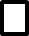 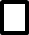 iar unitatea locativă are în componenţă următorii membrii(locatari stabili, chiriaşi, flotanţi):Se vor  trece datele membrilor de familie/locatarilor, inclusiv cele ale persoanei care completează declaraţia de impunere (dacă domiciliază la adresa mentionată). Pentru locuințele închiriate persoanelor fizice se vor trece datele tuturor persoanelor care locuiesc la adresa menţionată.Declaraţia se va completa şi în situaţia în care imobilul este declarat şi sediu de persoana juridică, dar este folosit în principal ca locuinţă.Din care în categoriile de scutire se încadrează*), daca este cazul:În vederea susţinerii dreptului de scutire anexez în copie actele doveditoare.Data________________ 			Semnătura________________ANEXA 2 – Declarația de impunere în vederea stabilirii cuantumului taxei speciale de salubrizare datorată de proprietari de imobile persoane fizice/juridice (pentru imobile închiriate persoanelor juridice)DECLARAŢIE DE IMPUNEREîn vederea stabilirii cuantumului taxei speciale de salubrizare pentru proprietari de imobile persoane fizice, pentru imobile închiriate persoanelor juridiceîn conformitate cu H.C.L nr. ____/_____(Se completează doar în cazul în care Proprietarul imobilului estepesoană fizică):Subsemnatul(a) _____________________________având calitate de proprietar al locuinţei situată în localitatea …………………………. ,str. ___________________, nr.___,bl.___,sc.___, ap.____ , domiciliat(ă) în localitatea ______________________ , str.___________________ , nr.___,bl.___,sc.___,ap.___ , născut(ă) la data de __________________,  posesor al B.I seria ___ , nr.___________, C.N.P ________________________ , având locul de muncă la/pensionar _______________________________________________________________, declar pe proprie răspundere că unitatea locativă are în componenţă următorii membrii (persoane juridice, inclusiv PFA-uri):SAU:(Se completează doar în cazul în care Proprietarul imobilului estepesoană juridică):CUI____________________ Subsemnatul ______________________________________________________ , CNP _____________________________, BI/CI seria _____, nr. ______________, in calitate de reprezentant al __________________________, cu sediul in ______________________, str. ________________________, nr. ________, bl. _______, sc. _______, ap. _______, CUI______________________, înregistrata la Registrul Comerțului sub nr. __________________________, declar pe proprie răspundere căunitatea locativă are în componenţă următorii membrii (persoane juridice, inclusiv PFA-uri):Se vor  trece datele tuturor persoanelor juridice care îşidesfăşoară activitatea la adresa menţionată.Această Declaraţie va fi însoţită de Declaraţiile de impunere pentru fiecare persoană juridică (Anexa 4 5) rezidentă la adresa menţionată.Data________________ 			Semnătura________________ANEXA 3– Declarația de impunere în vederea stabilirii cuantumului taxei speciale de salubrizare datorată de persoane juridice proprietari de imobile, închiriate persoanelor fiziceDECLARAŢIE DE IMPUNEREîn vederea stabilirii cuantumului taxei speciale de salubrizare pentru proprietarii de imobile persoane juridice, care închiriază persoanelor fiziceîn conformitate cu H.C.L nr. ____/_____Subsemnatul/a ______________________________________________________ , CNP _____________________________, BI/CI seria _____, nr. ______________, in calitate de reprezentant al __________________________, cu sediul in ______________________, str. ________________________, nr. ________, bl. _______, sc. _______, ap. _______, CUI______________________, înregistrata la Registrul Comerțului sub nr. __________________________, având calitate de proprietar al locuinţei situată în localitatea …………………………. ,str. ___________________, nr.___,bl.___,sc.___, ap.____ , domiciliat(ă) în localitatea ______________________ , str.___________________ , nr.___,bl.___,sc.___,ap.___ , declar pe proprie răspundere că unitatea locativă are în componenţă următorii membrii (locatari stabili, chiriaşi, flotanţi):Se vor  trece datele tuturor locatarilor/chiriașilor.Declar pe proprie răspundere că în calitate de proprietar/reprezentant al imobilului mai sus menționat,  am informat locatarii  cu privire la colectarea selectiva a deseurilor municipale si acestiacolecteza selectiv:da                                 nu Din care în categoriile de scutire se încadrează*), daca este cazul:Data________________ 			Semnătura________________ANEXA4 Declarația de impunere în vederea stabilirii cuantumului taxei speciale de salubrizare datorată de persoane juridice (proprietari de imobile sau care desfăsoarăactivităţi în imobile închiriate)DECLARAŢIE DE IMPUNEREîn vederea stabilirii cuantumului taxei speciale de salubrizare pentru utilizatori non-casnici (operatori economici, instituții publice, asociații non-profit altele decat asociațiile de proprietari/locatari, PFA)Notă: se va completa o declarație de impunere pentru fiecare punct de lucru deținut pe raza UAT-uluiîn conformitate cu H.C.L nr. ____/_____CUI____________________ Subsemnatul ______________________________________________________ , CNP _____________________________, BI/CI seria _____, nr. ______________, in calitate de reprezentant al __________________________, cu sediul (pct de lucru) in ______________________, str. ________________________, nr. ________, bl. _______, sc. _______, ap. _______, CUI______________________, înregistrata la Registrul Comerțului sub nr. __________________________, declar pe proprie răspundere:(se completează în funcție de specificul activității)MODALITATEA DE COLECTARE A DEȘEURILOR:Colectez deșeurile în recipiențiamplasați  exclusivpentru societateamea (pubele și/sau containereColectez deșeurile la platforme publice sau în recipienți lacomun (pubele și/sau containere)Selectați specificul activității economice desfășurate și completați datele aferente (date anuale):ComerțProductie (industrie)HORECA (hotel, pensiune, restaurant, cantină, catering, etc)AdministrativServiciiProfesii liberaleInstituții publiceAlteleDacă ati bifat pct A. de mai sus (recipienți amplasați pentru folosința exclusivă), vă rugăm să specificatinumărul si tipul de recipienți necesar societății dvs. (acesnumar poate fi diferit de numarul existent in prezent):În cazul în care solicitați alte frecvențe de colectare pentru recipienții bifați mai sus, specificați numărul de ridicari lunare:Dacă ati bifat pctB. de mai sus (platforme publice, recipiențila comun), va rugăm să specificaținumărul de angajați la sediu/punctele de lucru (la data completării):Unitate de invatamant (creșă, gradiniță, scoală, liceu, universitate)număr angajati (la data completării)număr copii/elevi/studenți (la data completării)Unitate sanitară cu paturinumăr angajați (la data completării)număr total de zile de spitalizare din anul anteriorSub sancțiunile aplicate fată de fals în acte publice, declar că datele din această declarație sunt corecte și complete.Data________________ 			Semnătura________________ANEXA 5 – Declarația rectificativăde impunere în vederea stabilirii cuantumului taxei speciale de salubrizare datorată de proprietari de imobile persoane fizice (pentru locuința proprie şi cele inchiriate altor persoane fizice) şi de chiriaşiîn locuinţe proprietate de stat/UATDECLARAŢIE DE IMPUNEREîn vederea stabilirii cuantumului taxei speciale de salubrizare pentru utilizatorii casnici din ................si în conformitate cu H.C.L nr. ____/_____Subsemnatul(a) _____________________________având calitate de proprietar/chiriaş al locuinţei situată în localitatea …………………………. ,str. ___________________, nr.___,bl.___,sc.___, ap.____ , domiciliat(ă) în localitatea ______________________ , str.___________________ , nr.___,bl.___,sc.___,ap.___ , născut(ă) la data de __________________,  posesor al B.I seria ___ , nr.___________, C.N.P ________________________ , având locul de muncă la/pensionar _______________________________________________________________, declar pe proprie răspundere că eu si membrii familiei  vom colectat  selectiv deseurile menajere, dupa cum este stipulat in Regulamentul de Salubrizare si in H.C. L............. : da                                                                                                             nu  , iar unitatea locativă are în componenţă următorii membrii(locatari stabili, chiriaşi, flotanţi):Se vor  trece datele membrilor de familie/locatarilor, inclusiv cele ale persoanei care completează declaraţia de impunere (dacă domiciliază la adresa mentionată). Pentru locuințele închiriate persoanelor fizice se vor trece datele tuturor persoanelor care locuiesc la adresa menţionată.Declaraţia se va completa şi în situaţia în care imobilul este declarat şi sediu de persoana juridică, dar este folosit în principal ca locuinţă.Din care în categoriile de scutire se încadrează*), daca este cazul:În vederea susţinerii dreptului de scutire anexez în copie actele doveditoare.Data________________ 			Semnătura________________ANEXA 6 – Declarațiarectificativă de impunere în vederea stabilirii cuantumului taxei speciale de salubrizare datorată de proprietari de imobile persoane fizice/juridice (pentru imobile închiriate persoanelor juridice)DECLARAŢIE DE IMPUNEREîn vederea stabilirii cuantumului taxei speciale de salubrizare pentru proprietari de imobile persoane fizice, pentru imobile închiriate persoanelor juridiceîn conformitate cu H.C.L nr. ____/_____(Se completează doar în cazul în care Proprietarul imobilului estepesoană fizică):Subsemnatul(a) _____________________________având calitate de proprietar al locuinţei situată în localitatea …………………………. ,str. ___________________, nr.___,bl.___,sc.___, ap.____ , domiciliat(ă) în localitatea ______________________ , str.___________________ , nr.___,bl.___,sc.___,ap.___ , născut(ă) la data de __________________,  posesor al B.I seria ___ , nr.___________, C.N.P ________________________ , având locul de muncă la/pensionar _______________________________________________________________, declar pe proprie răspundere că unitatea locativă are în componenţă următorii membrii (persoane juridice, inclusiv PFA-uri):SAU:(Se completează doar în cazul în care Proprietarul imobilului estepesoană juridică):CUI____________________ Subsemnatul ______________________________________________________ , CNP _____________________________, BI/CI seria _____, nr. ______________, in calitate de reprezentant al __________________________, cu sediul in ______________________, str. ________________________, nr. ________, bl. _______, sc. _______, ap. _______, CUI______________________, înregistrata la Registrul Comerțului sub nr. __________________________, declar pe proprie răspundere căunitatea locativă are în componenţă următorii membrii (persoane juridice, inclusiv PFA-uri):Se vor  trece datele tuturor persoanelor juridice care îşidesfăşoară activitatea la adresa menţionată.Această Declaraţie va fi însoţită de Declaraţiile de impunere pentru fiecare persoană juridică (Anexa 4 5) rezidentă la adresa menţionată.Data________________ 			Semnătura_______________ANEXA 7– Declarația rectificativăde impunere în vederea stabilirii cuantumului taxei speciale de salubrizare datorată de persoane juridice proprietari de imobile, închiriate persoanelor fiziceDECLARAŢIE DE IMPUNEREîn vederea stabilirii cuantumului taxei speciale de salubrizare pentru proprietarii de imobile persoane juridice, care închiriază persoanelor fiziceîn conformitate cu H.C.L nr. ____/_____Subsemnatul/a ______________________________________________________ , CNP _____________________________, BI/CI seria _____, nr. ______________, in calitate de reprezentant al __________________________, cu sediul in ______________________, str. ________________________, nr. ________, bl. _______, sc. _______, ap. _______, CUI______________________, înregistrata la Registrul Comerțului sub nr. __________________________, având calitate de proprietar al locuinţei situată în localitatea …………………………. ,str. ___________________, nr.___,bl.___,sc.___, ap.____ , domiciliat(ă) în localitatea ______________________ , str.___________________ , nr.___,bl.___,sc.___,ap.___ , declar pe proprie răspundere că unitatea locativă are în componenţă următorii membrii (locatari stabili, chiriaşi, flotanţi):Se vor  trece datele tuturor locatarilor/chiriașilor.Declar pe proprie răspundere că în calitate de proprietar/reprezentant al imobilului mai sus menționat,  am informat locatarii  cu privire la colectarea selectiva a deseurilor municipale si acestiacolecteza selectiv:da                                 nu Din care în categoriile de scutire se încadrează*), daca este cazul:Data________________ 			Semnătura________________ANEXA8 Declarația rectificativă de impunere în vederea stabilirii cuantumului taxei speciale de salubrizare datorată de persoane juridice (proprietari de imobile sau care desfăsoarăactivităţi în imobile închiriate)DECLARAŢIE DE IMPUNEREîn vederea stabilirii cuantumului taxei speciale de salubrizare pentru utilizatori non-casnici (operatori economici, instituții publice, asociații non-profit altele decat asociațiile de proprietari/locatari, PFA)Notă: se va completa o declarație de impunere pentru fiecare punct de lucru deținut pe raza UAT-ului în conformitate cu H.C.L nr. ____/_____CUI____________________ Subsemnatul ______________________________________________________ , CNP _____________________________, BI/CI seria _____, nr. ______________, in calitate de reprezentant al __________________________, cu sediul (pct de lucru) in ______________________, str. ________________________, nr. ________, bl. _______, sc. _______, ap. _______, CUI______________________, înregistrata la Registrul Comerțului sub nr. __________________________, declar pe proprie răspundere:(se completează în funcție de specificul activității)MODALITATEA DE COLECTARE A DEȘEURILOR:Colectez deșeurile în recipiențiamplasați  exclusiv pentru societatea mea (pubele și/sau containere) Colectez deșeurile la platforme publice sau în recipienți la comun (pubele și/sau containere)Selectați specificul activității economice desfășurate și completați datele aferente (date anuale):Comerț         Productie (industrie)HORECA (hotel, pensiune, restaurant, cantină, catering, etc)   Administrativ    ServiciiProfesii liberaleInstituții publice  AlteleDacă ati bifat pct A. de mai sus (recipienți amplasați pentru folosința exclusivă), vă rugăm să specificati numărul si tipul de recipienți necesar societății dvs. (acesnumar poate fi diferit de numarul existent in prezent):În cazul în care solicitați alte frecvențe de colectare pentru recipienții bifați mai sus, specificați numărul de ridicari lunare:Dacă ati bifat pctB. de mai sus (platforme publice, recipienți la comun), va rugăm să specificaținumărul de angajați la sediu/punctele de lucru (la data completării):Unitate de invatamant (creșă, gradiniță, scoală, liceu, universitate)număr angajati (la data completării)număr copii/elevi/studenți (la data completării)Unitate sanitară cu paturinumăr angajați (la data completării)număr total de zile de spitalizare din anul anteriorSub sancțiunile aplicate fată de fals în acte publice, declar că datele din această declarație sunt corecte și complete.Data________________ 			Semnătura________________Anexa nr. 9 – Mecanismul operațional de aplicare a instrumentului economic “Plăteşte pentru cât arunci” (PPCA) conform prevederilor O.U.G. nr. 74/2018CAP. 1 Tarife, indicele de generare și indicatori de performanțăToate calculele de determinare a nivelului Taxei de Salubrizare de Bază (TSB) seîntemeiază pe următoarele tarife aprobate la nivelul Sistemului de Management Integrat al Deșeurilor Bistrița-Năsăud,:Tarife în vigoare ale operatorilor de salubrizare:Indicatorii de performanță ai sistemului de salubrizare:12.5% -colectare separată a deșeurilor reciclabile din totalul deșeurilor municipale generate;48,6%-din deșeurile reziduale colectate în zona urbană municipale generate să fie tratatemecanic în vederea extrageriifracției biodegradabile;45% din totalul deșeurilor reziduale tratate mecanic supuse procesului de compostare;Minim 75% din deșeurile reciclabile admise în stația de sortare - valorificabile;60% din costul net cu colectarea și sortarea deșeurilor reciclabile valorificate să fie rambursat de OIREP (Organisme de implementare a responsabilității extinse a producătorilor).Tarife aplicate în relația cu utilizatoriicasnici și non-casnici pentru fracțiile de deșeuri colectate separat( Lei/kg ):Notă: tarifele de mai sus incud TVA-ul operatorilor de salubrizareIndicele de Generare a deșeurilor municipaleIndicele mediu de generare (I.G.) a deșeurilormunicipalepe raza județuluiBistrița-Năsăud, determinat prin raportarea cantității de deșeuri municipale generate în anul 2018 în mediile rural și urban la numărul de locuitori și la 365 de zile este:I.G./urban = 0,69 kg/loc./ziI.G./rural = 0,43 kg/loc./ziValoarea aprobată a TSB:TSB este definită  la Cap. 2 din prezentul regulament.Taxa de salubrizare de bază (TSB), defalcată pe mediile URBAN/RURAL,în funcție de tipul de locuințăși de modul de colectare, are la bază costul/tonade deșeu minicipal, calculat conform formulei:Mediul URBAN:Cmu = 38,9% x Cz + 12,5% x Crec  + 48,6% x CbioMediul Rural:Cmr = 87,5% x Cz + 12,5% x CrecUnde:Cmu = costul tonei de deseuri municipael din mediul urban;Cmr = costultonei de deseuri municipale colectat din mediul rural;Cz  = costul tonei de deșeuri reziduale, determinat prin suma tarifului de colectare (urban/rural, după caz) si a tarifului de depozitare;Crec = costul tonei de deseuri reciclabile, determinat prin luarea in considerare a tarifului de colectare specific, a celui de sortare, a celui de depozitare pentru fracția impurificată, precum reducerile rezultate din valorificare si compensarea costului net de către OIREP;Cbio = costul tonei de deșeuri tratate mecanic in vederea extragerii fracției biodegradabile, calculat prin insumarea tarifului de colectare, a celui de compostare si de depozitare a impurificărilor.TSB (mediul urban) :11.5 lei/pers/lunăTSB (mediul rural) : 6.50 lei/pers/lunăNotă: tarifele de mai sus conțin contribuția la economia circularăCAP. 2 DESCRIEREA MECANISMULUI TEHNIC "PLĂTEȘTE PENTRU CÂT ARUNCI” – Utilizatorii casniciInstrumentul economic “Plătește pentru cât arunci”(PPCA) are ca scop determinarea beneficiarilor sistemului de salubrizare al SMIDBistrița-Năsăud de a colecta selectiv deșeurile.Principiul de bază al acestui instrument economic este limitarea volumului lunar de colectare destinat deșeurilor reziduale, raportat la indicele de generare a deșeurilor,prin metoda reducerii frecvenței de colectare sau prin cea a limitării volumului disponibil al recipientelor, astfel încât fracțiile reciclabile și vegetale să fie sortate corespunzător.Locuințe unifamiliale din mediul rural și urban(individuale)Art.1Descrierea tipurilor de pubele disponibilepentru fiecare locuință individuală, a volumului acestora, a fracției de deșeuri, precum și frecvența de colectare este sintetizatăîn diagrama de mai jos: Note: * - serviciul operatorului este disponibil de 3 ori/lună (se ridică exclusiv conținutul pubelei negre de 120l). Calendarul colectărilor este afișat pe site-ul primăriilor si pe cel al ADI DEȘEURI BN.Art.2Ridicarea pubelei negre şi a pubelei galbene (deșeuri reciclabile) se va face prin aport voluntar la poartă, respectând programul de colectare lunar al operatorului.Art. 3(1) Regularizarea anuală a TSB la locuințele unifamiliale se face in funcție de numărul de ridicări efectivale pubelei galbenemăsurate digital, prin raportare la minimul antecalculat aferent numărului de membri din gospodarie, după cum este ilustrat in tabelul de mai jos:Tabel 2. Numarul minim anual de ridicari ale pubelei galbene raportat la disponibilitatea serviciuluiNotă: pubela galbenă va fi ridicată de operator doar dacă conținutul sau este de minim 80%.(2) Astfel, dacă numarul de goliri anuale pe tipul de structura familială este mai mare sau egal cu numărul minim ilustrat in tabelul 2, regularizarea este 0. Dacă numărul de goliri anuale este mai mic decat cel minim, atunci regularizarea se va calcula prin diferența intre numărul minim prevazut anual  si numarul efectiv realizat, de inmultit cu 8 lei/golire.(3) Pubelele galbene prezentate voluntar la golire care sunt impurificate/contaminate cu alte tipuri de deșeuri nu vor fi ridicate de operator. In plus, sancțiunile din regulamentul de Salubrizare sunt aplicabile.(4) Deșeurile reciclabile de plastic/metal generate suplimentar pot fi depuse în saci de plastic de 120l transparenți lânga recipientul galben, urmând ca aceștia sa fie încărcați in pubela galbenă după golirea ei decătre operator, în vederea inregistrării pubelei cu o a 2 a golire. Sacii de plastic impurificați nu vor fi ridicați. Citirea suplimentară a pubelei galbene se va reflecta în calculul anual al regularizării.Art. 4Primăvara si toamna, operatorul de colectare va organiza un număr de2 campanii de colectare a deșeurilor verzi (1/sezon) cu notificarea prealabilă a utilizatorilor asupra datelor exacte de colectare. Un volum de 240l/campanie/ gospodărie este inclus in TSB.Art.5 Operatorul de salubrizare va organiza o rută de colectare din poartă în poartă pentru deșeurile voluminoase, cu o frecvență de o dată la două luni în mediul urban și trimestrial în. mediul rural. Colectarea acestor deșeuri se va face prin prezentarea la poartă in ziua anunțată a rutei. Costul acestor colectări este de asemeni inclus in TSB.PENALIZĂRIArt. 7(1) Operatorul de colectare (prin controlorul de traseu) va putea să facă inopinat verificări vizuale ale conținutului pubelelor destinate deșeurilor reciclabile și sacilor pentru deșeuri verzi, refuzând colectarea acelor recipiente care sunt contaminate cu fracții reziduale. Operatorul va informa totodatăADI DEȘEURI BN cu privire la aceste situații, iar acesta va aplica penalizări care se vor reflecta cu ocazia regularizărilor.Penalitățile se vor aplica in cuantum de 20 lei/impurificare-contaminare cu alte fracții de deșeuri.(2) Autoritățile Publice Locale, prin servicii proprii sau prin intermediari împuterniciți, pot face verificari ale corectitudinii declarațiilor de impunere, privitor la numărul de persoane declarate ori la numarul și tipul recipienților folosiți. În caz de neconformitate, penalizările aplicate vor fi de aplicare retroactivă (de la începutul anului fiscal în curs) a dublului TSB cuvenit corespunzîtor situației identifcte în teren.Situațiile cu locatarii imobilelor transmise de Asociațiile de Proprietari vor fi considerate probe în aplicarea prezentelor penalizări.Platforme publiceArt. 8(1) Colectarea deșeurilor de la platformele publice se face în recipiente de volum mare (1.100l),amplasate suprateran, accesul la acestea fiind permis exclusiv locatarilor arondați la respectivele platforme.(2) Depozitarea deșeurilor de orice tip la platformele publice de către persoane neautorizate se sancționează conform legislației în vigoare referitoare laabandonarea deșeurilor.Art.9Dimensionarea recipientelor amplasate pe platforme se va face în funcție de indicele de generare aferent mediului urban(0,69kg/loc./zi) și de numărul de locuitori arondați la respectiva platformă, conform SR 13387:1997, precum și în funcție de indicatorii de performanță aicolectării selective la nivelul S.M.I.D.Bistrița-Năsăud.Art. 10În cazul recipientelor pentru deșeuri reziduale, se vor amplasa și containere suplimentare, a căror golire se va face doar dacă acestea conțin deșeuri cu un grad de umplere de minim 80%, contra unui cost de25 lei/container/golire. Art.11(1) Amplasarea containerelor suplimentare pentru deșeurile reziduale se va face după formula:dacă numărul determinat de containere pentru rezidual arondate respectivei platforme este mai mic sau egal cu 3, se va amplasa 1 container suplimentar, iar pentru 4-6 containere determinate a fi arondate se vor aloca încă 2 containere suplimentare.(2) Containerele pentru deșeuri reziduale amplasate suplimentar vor fi distinct marcate pe corpul lor cu inscripția “Atenție!Volum rezidual excesiv!Cost suplimentar!”Art. 12Containerele pentru deșeuri reciclabile contaminate vor fi ridicate ca deșeuri reziduale, iar costul golirii în acest caz va fi unul penalizator, adică dublu față de golirile suplimentare reziduale, respectiv 50 lei/container/golire. Art. 13Costurile suplimentare și penalizatoare vor fi împărțite tuturor utilizatorilor (proprietarilor apartamentelor) arondați la respectiva platformă publică, cu ocazia regularizării anuale a taxei de salubrizare, prin raportare la numărul de persoane.Notă: Toate recipientele supra-terane amplasate pe platformele publice vor fi echipate cu RFID tag-uri distincte, care vor transmite tipul de recipient și adresa la care acesta se află.Art. 14Frecvența de colectare inclusăîn TSB la platformele publice va fi:a) la 2 zile (vara) si la 3 zile (iarna): containerele pentru deșeuri reziduale. Colectarea deșeurilorreziduale poate fi crescută la 1 dată pe zi, în vederea prevenirii răspândirii mirosurilor, în perioada 01.06. – 01.09. a fiecărui an, atunci când temperatura aerului depășește 25 degrade Celsius.b)săptămânal- containerele pentru deșeuri de plastic/metal,  de 2 ori/lună pentru deșeurile de hârtie/carton,1 dată/lună pentru deșeurile de sticlă. Notă: Toate aceste colectări vor fi efectuate de către autocompactoare diferite, monitorizate digital pentru prevenirea amestecării fracțiilor și inscripționate distinct pe părțile laterale ale acestora.Art.15Golirea containerului suplimentar pentru deșeuri reziduale nu va fi efectuată decât dacă acesta conține deșeuri (minim 80% grad de umplere).În acest cazva fi calculat un cost adițional de 28 lei/container, iar achitarea acestuia va fi efectuată prin regularizare. Deșeurile depuse lângăplatformele publice vor fi încărcate în containerul de deșeuri suplimentare de către operatorul de colectare, iar acest va fi golit, indiferent de gradul de umplere.Art.16Operatorul de colectare va efectua verificări vizuale (prin controlorul de traseu) ale recipientelor destinate fracțiilor reciclabile, iar în cazul în care acestea sunt contaminate, va refuza golirea lor cu autocompactorul destinat acestor fracții. În acest caz, se va lipi un sticker cu motivul refuzului (spre știința locatarilor), iar respectivul recipient va fi colectat ca deșeu rezidual de către autocompactorul desemnat, la următoarea zi de golire. Această situație generează un cost penalizator de50lei/container, achitabil de asemeneacu ocazia regularizării.Art. 17Regularizarea se va face automat pe baza calculului de recipiente suplimentareridicate într-un an (la valoarea de 25 lei/container), la care se adaugă penalizările rezultate din numărul de recipiente pentru deșeuri reciclabile și biodegradabile contaminate (la valoarea de 50lei/container).Costurile suplimentare și penalizatoare aferente unei platforme comune vor fi împărțite la numărul de locatari arondați la respectiva platformă. Costurile de regularizare vor fi calculate lunar și raportate la numărul curent de utilizatori declarați pentru respectiva lună.Organele de control moandate de UAT-uri pot dispune controale inopinate avănd ca scop confuntarea numarului de utilizatori declarați cu cel cuprins în listele cu utilitățile ale Asociațiilor de locatari. În cazul în care număul acestoradin listele afișate la bloc este mai mic decît cel declarat, se va aplica penalitatea de a impune dublul TSB pentru fiecare persoana nedeclarată, cu incepere din prima lună a anului în curs,  cu notificarea respectivului utlizator.Această penalizare va opera pănă la rectificarea de către respectivului utilizator acesta a declarației de impunere.Art. 18(1)PROGRAMUL “RECICLEAZĂ ACTIV” este o metodă de decuplare de la plata costurilor suplimentare și a penalizărilor a utilizatorilor platformelor publice sau a celor din condominii care nu doresc includerea lor în sistemul regularizării colective, invocând conformarea lor la sistem.Aceștia vor avea posibilitatea să își depună lunar deșeurile reciclabile la oricare dintre punctele de colectare  de la orice colector autorizat, urmând a depune la Direcția/Serviciul fiscal(ă) de pe raza unde sunt înregistrați, până la sfârșitul anului pentru care se face regularizarea, dovada predării acestor deșeuri, respectiv orice document emis de către colectorul autorizat.(2) Nedepunerea la Direcția/Serviciul fiscal(ă) a dovezii menționate la alin. (1) până la sfârșitul semestrului pentru care se face regularizarea va duce la imposibilitatea integrării utilizatorului respectiv în programul ”reciclează activ”.În situația în care pentru una sau mai multe luni utilizatorul nu face dovada predării deșeurilor conform celor precizate la alin. (1), programul nu va fi aplicat pentru luna/lunile respectivă/respective.CondominiiArt. 19În înțelesul prezentului regulament, condominiile sunt tipurile de imobile cu mai multe apartamente, având în proprietate o curte interioară aflatăîn indiviziune, unde sunt depozitate recipientele de colectare a deșeurilor.Art.20În funcție de spațiul disponibil pentru stocarea recipientelor de colectareși de numărul de apartamente din respectivul condominiu, se vor putea aplica2 metode: (1) cea a recipientelor individualeși (2) cea a recipientelor colective.Art. 21(1) Metoda recipientelor individuale se va aplica doaracolo unde spațiul permite,în urmadepunerii la Direcția/Serviciul fiscal a unei solicitări scrise, prin amplasarea de recipiente arondate, astfel încât mecanismulsă fie identic cu cel de la locuințele individuale descris în prezentul regulament.(2) Depunerea deșeurilor în aceste recipiente va putea fi individualizată prin încuierea lor cu cheie (deschiderea de către operatorul de salubrizare se va face cu ajutorul sistemului gravitațional de deschidere al yalei respectivei pubele).În acest caz, costul recipientului va fi achitat direct operatorului de salubrizare.Art. 22Acolo unde spațiul nu permiteși nu s-a depus o solicitare pentru recipiente individuale, se vor dimensiona recipientecolective de volum mare (pubele de 240l sau containere de 1.100l), respectivul condominiu fiind tratat ca metodologie la fel ca o platformă publică.Notă: În toate situațiile, recipientele se vor aloca astfel încât suprafața acestora la sol să fie minimă, la volum corespunzător numărului de persoane din condominiu.CAP. 3 DESCRIEREA MECANISMULUI TEHNIC "PLĂTEȘTE PENTRU CÂT ARUNCI”- Utilizatorii non-casniciArt.23 Utilizatorii non-casnici sunt definiți ca agenți economici și instituții publice caregenerează deșeuri similare deșeurilor menajere. Prezentului regulament i se supun și agenții economici industriali și comerciali cu suprafețe medii și mari, dar numai pentru fracția reziduală similară celei menajere pe care aceștia o generează. Art.24 Colectarea deșeurilor de la agenții economici aflați în imobile nepartajate cu alți locatari (individuale) și care au recipiente alocateexclusiv,se face pe 4 fracții, după cum urmează: (1) deșeuri reziduale, (2) deșeuri reciclabile de plastic/metal, (3) deșeuri de hârtie/carton, (4) colectarea separată a sticlei se face la platforme  publice. Agenții economici fără recipiente individuale vor colecta deșeurile generate, pe 4fracții,în recipientele alocate imobiluluiîn care eiîși desfășoară activitatea, respectând specificul de colectare al imobilului. Art.25(1) Utilizatorii non-casnici cu profil de birouri și administrativ care își desfășoară activitatea în imobile partajate cu mai mulți utilizatori au obligația să depună declarația de impunere la Direcția Fiscală în termen de maximum 90 de zile de la intrarea în vigoare a prezentului regulament, în cazul în care nu au depus o astfel de declarație până la acest moment. Acestor utilizatori li se va calcula TSBîn funcție de numărul de angajați, astfel:TSB (ag.economic) = (nr. angajați x TSBcasnic )**Pragurile minimeprevăzute în cuprinsul prezentului regulamentîn funcție de numărul de angajați sunt aplicabile în mod corespunzător.(2)Utilizatorii casnici care au înregistrat la adresa de reședință sediul social al unei persoane juridice (societate, P.F.A., I.I. etc.)și nu desfășoară activități comerciale la sediul respectiv,  vor plăti TSB(ag.economic)la valoarea unui singur TSBcasnic, dacă nu au deschis un punct de lucru pe raza UAT-ului respectiv. Dacă pentru respectivul agent economic existaă un punct de lucru delcarat, atunci plata TSB pentru sediul social nu este operantă.(3) Regularizările taxei de salubrizarepentruutilizatorii non-casnicimenționați la alin. (1) și (2) vor fi efectuate conform aceluiași algoritm prevăzutpentru utilizatorii casnici (persoane fizice), potrivitprocedurilor aferente tipului de colectarestabilit pentru respectivul imobil (platformă publică sau condominii).(4) Agenții economici care doresc decuplarea de la sistemul regularizărilor și penalizărilor colective, au posibilitatea să se înroleze în programul ”recicleazăactiv”, în aceleași condiții prevăzute pentru utilizatorii casnici, așa cum sunt descrise la art.18.Art.26(1) Toți utilizatorii non-casnici situați în imobile nepartajate (individuale),deținute în propietate sau în chirie, destinate în exclusivitate folosințeiacestora, vor achita TSBîn funcție de numărul și tipul de recipiente solicitate cu ocazia depunerii declarației de impunereși a frecvenței lunare de colectare declarate, astfel:(2) În cazul în care frecvența lunară de colectare nu se încadrează în TSB stabilit la alin. (1), valoarea acestuia se va calcula conform formuleide mai jos:TSB = costul tipului de recipient solicitat x frecvența de colectare lunară declarată,știind că:Note importante: 1) Recipientele pentru colectarea separată a hârtiei/cartonului (albastre) și cele pentru colectarea separată a plasticului/metalului (galbene) vor fi amplasatela paritate cu recipientele de deșeuri reziduale solicitate, cu excepția utilizatorilor care prezintă acorduri încheiate cu alți colectori autorizați. Golirea recipientelor destinate deșeurilor reciclabile de amabalajeva fi gratuită pentru utilizatori.2) Utilizatorii non-casnici care încheie ulterior acorduri cu alți colectori autorizați pentru colectarea deșeurilor reciclabile nu vor avea dreptul să folosească recipientele galbene puse la dispoziție de către SMIDBistrița-Năsăud, acestea putând fi retrase de către operatorul de colectare.3) Prevederile referitoare la pragurile minimecuprinse în prezentul regulamentînfuncție de numărul de angajați sunt aplicabile în mod corespunzător în situația solicitării unui singur recipient si/sau a declarării unei frecvențe lunare de colectare pentru care valoareaTSBeste inferioară acestor praguri.(3) Regularizările taxei de salubrizarese vor faceanual, prin contorizarea colectărilor suplimentare înregistrate, conform tabelului de mai jos:Art. 27Pragurile minime ale utilizatorilor non-casnici sunt aplicabile tuturor categoriilor de agenți economici ori de instituții publice și se determinăîn funcție de numărul de angajați declarați pe propria răspundere de aceștia, după cum urmează:Art. 28Cu ocazia montării sistemului de monitorizare RFID se vor inventaria recipientele agenților economici și, pe baza declarațiilor de impunere înregistrate la Direcția Fiscală,se vor putea face corecțiile necesare, prin punerea înacord a situației din teren cuprevederile prezentuluiregulament.Art. 30 Ridicarea în vederea colectării va fi efectuată exclusiv pentru recipientele furnizate de către operatorul de colectare și monitorizate prin sistemul RFID. Alte recipiente decât cele furnizate nu vor fi colectate pentru niciuna dintre categoriile de utilizatori, fără o prealabilă înregistrare a lor ladirecția Fiscală. Înregistrarea recipientelor presupune verificarea cererii solicitantului prin analiza încadrării volumului, a codului de culoare și a compatibilității cu utilajele de colectare ale operatorului licențiat.Art. 31 Defecțiunea recipientelor din exploatare va fi notificată operatorului, în vederea reparării sau înlocuirii lor. Distrugerea totală sau parțială a unui recipientse sancționează cu achitarea de către utilizator a contravaloriiunui recipient nou.Art. 32 Contaminarea de către utilizatorii non-casnici a fracțiilor de deșeuri reciclabile colectate separat în recipientele puse la dispoziție de către UAT, se penalizează prin colectarea acestora ca deșeu rezidual, la un tarif dublu față de cel menționat la art. 26alin.(3).Art. 33 Prezentele prevederi sunt aplicabile imediat după instalarea infrastructurii digitale de către operatorulul de colectare și transport, așa cum este indicat in Actul adițional al acestuia care conține prevederi legate de perioada de mobilizare.Anexa nr. 10- Tarifelepentrucolectarea, transportulşieliminareadeşeurilorprovenite de la utilizatori, generate de activităţi de reamenajareşi/saureabilitareinterioarăși/sauexterioară a spaţiiloraflateînproprietatealor, colectareadeşeurilor de la evenimentespeciale, a deşeurilorvoluminoase la cerere, realizateînbazaunui contract încheiat direct întreoperatorul de salubrizareşigeneratorii de deşeuriAnexa 11 Formule de Calcul Continut 1 Costul/ton˘a de des,euri menajere din mediul urban 1 2 Costul per tona de deseuri menajere din mediul rural 2 3 Contributia la economia circulara (calculatia pentru o luna) 3 1 Costul/ton˘a de des, euri menajere din mediul urban CMU = 12, 5% · CREC + 48, 6% · CBIO + 38, 9% · CZ (1) unde • CMU — costul per tona de deseuri menajere urban; • CZ — costul per tona de deseuri reziduale; CZ = TCZ + TD; • CBIO — cost per tona de deseuri in amestec supus extragerii fractiei biodegradabile; CBIO = TBIO • CREC — costul per tona de deseuri reciclabile in mediul urban, calculat conform formulei: CREC = 30% · (TCR + TS − Pv) + 25% · (TCR + TS) + 42, 75lei = (30% + 25%)(TCR + TS) − 30% · Pv + 42, 75lei = 55% · (TCR + TS) − 30% · Pv + 42, 75lei (2) unde • TCZ — tarif colectare deseuri redizuale mediu urban; 1 • TD — tarif depozitare; • 42, 75lei — TVA corepunzator fractiei de desem de ambalaj valorificata in sistem de taxare inversa; • TCR — tarif colectare deseuri reciclabile in mediu urban; • TS — tarif sortare; • Pv — pret mediu de valorifcare a deseurilor reciclabile (altele decat ambalaje), circa 150lei/to; • TBIO — tarif pentru extragerea, compostarea fractiei biodegradabile si eliminarea fractiei reziduale din deseurile colectate in amestec in zona de blocuri urbana; • Nota: Toate tarifele vor fi utilizate la valoarea lor care include TVA 2 Costul per tona de deseuri menajere din mediul rural CMR = 12, 5% · CREC + 87, 5% · CZ (3) unde • CZ — costul per tona de deseuri reziduale; CZ = TCZ + TD • CREC — costul per tona de deseuri reciclabile in mediul rural, calculat conform formulei: CREC = 30% · (TCR + TS − Pv) + 25% · (TCR + TS) + 42, 75lei = (30% + 25%)(TCR + TS) − 30% · Pv + 42, 75lei = 55% · (TCR + TS) − 30% · Pv + 42, 75lei (4) unde • TCZ — tarif colectare deseuri redizuale mediu rural; • TD — tarif depozitare; • 42, 75lei — TVA corepunzator fractiei de desem de ambalaj valorificata in sistem de taxare inversa; • TCR — tarif colectare deseuri reciclabile in mediu urban; 2 • TS — tarif sortare; • Pv — pret mediu de valorifcare a deseurilor reciclabile (altele decat ambalaje), circa 150lei/to; • TBIO — tarif pentru extragerea, compostarea fractiei biodegradabile si eliminarea fractiei reziduale din deseurile colectate in amestec in zona de blocuri urbana; • Nota: Toate tarifele vor fi utilizate la valoarea lor care include TVA 3 Contributia la economia circulara (calculatia pentru o luna) CECURBAN = IGU · 30 · (38, 9% + 12, 5% · 25% + 48, 6% · 55%) · 80 1.000 = IGU · 30 · 68, 8% · 80 1.000 = IGU · 68, 8% · 2.400 1.000 = IGU · 68, 8% · 2, 4 (5) unde: • IGU — indicele de generare in mediul urban; CECRURAL = IGR · 30 · (87, 5% + 12, 5% · 25%) · 80 1.000 = IGR · 30 · 90, 6% · 80 1.000 = IGR · 90, 6% · 2.400 1.000 = IGR · 90, 6% · 2, 4 (6) unde: • IGR — indicele de generare in mediul rural; 3Anexa nr. 1Declarația de impunere în vederea stabilirii cuantumului taxei speciale de salubrizare datorată de proprietari de imobile persoane fizice (pentru locuința proprie şi pentru imobile închiriate altor persoane fizice) şi de chiriaşi înlocuinţe proprietate de stat/U.A.T.Anexa  nr. 2Declarația de impunere în vederea stabilirii cuantumului taxei speciale de salubrizare datorată de proprietari de imobile persoane fizice/juridice (pentru imobile închiriate persoanelor juridice)Anexa  nr. 3Declarația de impunere în vederea stabilirii cuantumului taxei speciale de salubrizare datorată de persoane juridice proprietari de imobile, închiriate persoanelor fiziceAnexa nr. 4Declarația de impunere în vederea stabilirii cuantumului taxei speciale de salubrizare datorată de persoane juridice (proprietari de imobile sau care desfășoară activităţi în imobile închiriate)Anexa nr. 5Declarația rectificativă de impunere în vederea stabilirii cuantumului taxei speciale de salubrizare datorată de proprietari de imobile (pentru locuința proprie şi cele închiriate altor persoane fizice) şi de chiriaşi înlocuinţe proprierate de stat/U.A.T.Anexa nr. 6Declarația rectificativă de impunere în vederea stabilirii cuantumului taxei speciale de salubrizare datorată de utilizatorii casnici proprietari de imobile (pentru imobile închiriate persoanelor juridice)Anexa  nr. 7Declarația rectificativă de impunere în vederea stabilirii cuantumului taxei speciale de salubrizare datorată de persoane juridice proprietari de imobile, închiriate persoanelor fiziceAnexa nr. 8Declarația rectificativă de impunere în vederea stabilirii cuantumului taxei speciale de salubrizare datorată de persoane juridice (proprietari de imobile sau care desfășoară activități în imobile închiriate)Anexa nr. 9Mecanismul ”Plăteşte Pentru Cât Arunci” (PPCA)Anexa nr. 10Tarifele pentru colectarea, transportul şi eliminarea deşeurilor provenite de la utilizatori, generate de activităţi de reamenajare şi/sau reabilitare interioară și/sau exterioară a spaţiilor aflate în proprietatea lor, colectarea deşeurilor de la evenimente speciale, a deşeurilor voluminoase la cerere, realizate în baza unui contract încheiat direct între operatorul de salubrizare şi generatorii de deşeuriAnexa nr. 11Formule de Calcul   Numele şi prenumeleCalitatea (fiu, fiică, soț, soție, chiriaș, flotant, etc.)Categoria de scutire *)Denumirea persoanei juridiceDomeniul de activitateCertificat unic de înregistrare la registrul comerţuluiNumele şi prenumeleCalitatea (chrias, flotant, etc,)Categoria de scutire *)TIP RECIPIENTFrecvența lunarăFrecvența lunarăTSB/recipient/lună:Nr. buc.REZIDUALpubelă 120 lpubelă 120 l231,00 lei31,00 leiREZIDUALpubelă 120 lpubelă 120 l342,00 lei42,00 leiREZIDUALpubelă 120 lpubelă 120 l457,00 lei57,00 leiREZIDUALpubelă 240 lpubelă 240 l263,00 lei63,00 leiREZIDUALpubelă 240 lpubelă 240 l384,00 lei84,00 leiREZIDUALpubelă 240 lpubelă 240 l4114,00 lei114,00 leiREZIDUALcontainer 1,1 mc.container 1,1 mc.2290,00lei290,00leiREZIDUALcontainer 1,1 mc.container 1,1 mc.3418,00 lei418,00 leiREZIDUALcontainer 1,1 mc.container 1,1 mc.4550,00 lei550,00 leiNumele şi prenumeleCalitatea (fiu, fiică, soț, soție, chiriaș, flotant, etc.)Categoria de scutire *)Denumirea persoanei juridiceDomeniul de activitateCertificat unic de înregistrare la registrul comerţuluiNumele şi prenumeleCalitatea (chrias, flotant, etc,)Categoria de scutire *)TIP RECIPIENTFrecvența lunarăFrecvența lunarăTSB/recipient/lună:Nr. buc.REZIDUALpubelă 120 lpubelă 120 l231,00 lei31,00 leiREZIDUALpubelă 120 lpubelă 120 l342,00 lei42,00 leiREZIDUALpubelă 120 lpubelă 120 l457,00 lei57,00 leiREZIDUALpubelă 240 lpubelă 240 l263,00 lei63,00 leiREZIDUALpubelă 240 lpubelă 240 l384,00 lei84,00 leiREZIDUALpubelă 240 lpubelă 240 l4114,00 lei114,00 leiREZIDUALcontainer 1,1 mc.container 1,1 mc.2290,00lei290,00leiREZIDUALcontainer 1,1 mc.container 1,1 mc.3418,00 lei418,00 leiREZIDUALcontainer 1,1 mc.container 1,1 mc.4550,00 lei550,00 leiTarife aprobate ale operatorilor (excl.T.V.A.)Tarife aprobate ale operatorilor (excl.T.V.A.)Tarife aprobate ale operatorilor (excl.T.V.A.)Tarife aprobate ale operatorilor (excl.T.V.A.)ZonaTarif colectare deșeu rezidual- lei/to -Tarif colectare deșeu reciclabil- lei/to -Tarif sortare deșeuriReciclabile- lei/to -Tarif depozitare deșeuri reziduale- lei/to -1URBAN244,24979,04194,63203,602RURAL253,14996,89194,63203,60194,63203,60ZONARezidualReciclabilCompostUrban0.415lei/kg0.723lei/kg0.532lei/kgRural0.425lei/kg0.734lei/kg-tip recipientRezidualplastic/metaltip recipientvolum:120l240lfrecventa:3 ori/lună*1/lunăcosturi:inclus TSBinclus TSBstructurafamiliala (nr.pers)Nr. minim de ridicărianualeprinscotereavoluntară a pubelei la poartăNr. de ridicărianualepermise de frecvența de colectareaoperatoruluistructurafamiliala (nr.pers)Nr. minim de ridicărianualeprinscotereavoluntară a pubelei la poartăNr. de ridicărianualepermise de frecvența de colectareaoperatorului16122812310124111251112(3) Tabelulde mai jos prezintătipul recipientelorde 1,1 mc. amplasate pe platformele publice,împreună cu containerele semi-îngropate, serviciile incluse in taxade salubrizare de bază, calendarul colectării, precum și costurile suplimentare generate.TIP RECIPIENTFrecvența lunarăTSB/recipient/lună:REZIDUALpubelă 120l231,00 leiREZIDUALpubelă 120l342,00 leiREZIDUALpubelă 120l457,00 leiREZIDUALpubelă 240 l263,00 leiREZIDUALpubelă 240 l384,00 leiREZIDUALpubelă 240 l4114,00 leiREZIDUALcontainer 1,1mc.2290,00leiREZIDUALcontainer 1,1mc.3418,00 leiREZIDUALcontainer 1,1mc.4550,00 leiTIP RECIPIENTcost/recipient/colectareREZIDUALpubela 120l15,50 leiREZIDUALpubela 240 l31,50 leiREZIDUALcontainer 1,1mc.145,00leiTIP RECIPIENTCost/colectareREZIDUALpubelă 120l17,00 leiREZIDUALpubelă 240 l 34,00 leiREZIDUALcontainer 1,1mc. 160,00 leiNumăr angajațiTSBminim/lună0-5 angajați 31,00lei6-10 angajați 63,00 leipeste 10 angajați127,00 leiNomenclatorul cu denumirea/indicatorultarifelorNomenclatorul cu denumirea/indicatorultarifelorlei/tonăfără TVAlei/tonăcu TVAlei/mcfără TVAlei/mccu TVAT 3 Tarifulpentrucolectarea, transportulșidepozitareadeșeurilor din activități din construcții/desființări/amenajăriprovenind de la utilizatoricasnici (inclusivasociații de locatari/proprietari) pebază de comandăși contract individual încheiat cu Operatorul187,17222,73131,02155,91T4Tarifulpentrucolectarea, transportulșidepozitareadeșeurilor din activități din construcții/desființări/amenajăriprovenind de la utilizatori/generatori non-casnicipebază de comandăși contract individual încheiat cu Operatorul146,96174,88102,87122,42T5Tarifulpentrucolectarea, transportulșidepozitareașivalorificareadeșeurilorvoluminoaseprovenind de la utilizatori/generatoricasnici (inclusivasociații de locatari/proprietari) pebază de comandăși contract individual încheiat cu Operatorul370,14440,47129,58154,20T6 Tarifulpentrucolectarea, transportul, depozitareașivalorificareadeșeurilorvoluminoaseprovenind de la utilizatori/generatori non-casnicipebază de comandăși contract individual încheiat cu Operatorul324,02385,58113,41134,96